PERALTA COMMUNITY COLLEGE DISTRICT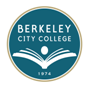 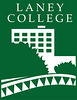 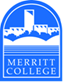 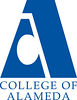 District Academic Senate	District Academic Senate Meeting Minutes  	February 7, 2023 – 2:30PM to 4:30PMZoom Link: https://us06web.zoom.us/j/9781680578 Present: 	VOTING – List full name below, identify which constituency group each individual represents (place X in box adjacent to name when present)Guests:  	List full name below, identify which constituency group each individual represents (place X in box adjacent to name when present)Abbreviations:DAS – District Academic SenatePCCD – Peralta Community College DistrictBOT – Board of TrusteesDAC – District Administrative CenterAP – Administrative ProcedureBP – Board PolicyTitle 5 §53200 DEFINITIONS [Source: http://www.asccc.org/communities/local-senates/handbook/partI.  Retrieved 10/28/11.]Academic Senate means an organization whose primary function is to make recommendations with respect to academic and professional matters. Academic and Professional matters means the following policy development matters: 1. Curriculum, including establishing prerequisites.
2. Degree and certificate requirements.
3. Grading policies.
4. Educational program development.
5. Standards or policies regarding student preparation and success.
6. College governance structures, as related to faculty roles.
7. Faculty roles and involvement in accreditation processes.
8. Policies for faculty professional development activities.
9. Processes for program review.
10. Processes for institutional planning and budget development.
11. Other academic and professional matters as mutually agreed upon.Consult collegially means that the district governing board shall develop policies on academic and professional matters through either or both of the following:1. Rely primarily upon the advice and judgment of the academic senate, OR
2. The governing board, or its designees, and the academic senate shall reach mutual agreement by written resolution, regulation, or policy of the governing board effectuating such recommendations.§ (SECTION) 53203 POWERSA) The governing board shall adopt policies for the appropriate delegation of authority and responsibility to its college academic senate.B) In adopting the policies described in section (a), the governing board or designees, shall consult collegially with the academic senate.C) While consulting collegially, the academic senate shall retain the right to meet with or appear before the governing board with respect to its views and recommendations. In addition, after consultation with the administration, the academic senate may present its recommendations to the governing board.D) The governing board shall adopt procedures for responding to recommendations of the academic senate that incorporate the following:1. When the board elects to rely primarily upon the advice and judgment of the academic senate, the recommendation of the senate will normally be accepted, and only in exceptional circumstances and for compelling reasons will the recommendations not be accepted.XDonald Moore, DAS President, LaneyXMatthew Goldstein, DAS Vice President, COA Senate PresidentXAndrew Park, DAS Treasurer, COA TreasurerXJennifer Fowler, DAS Recording Secretary, COA Senate Vice PresidentXMatthew Freeman, BCC Senate PresidentXJoseph Bielanski, BCC DAS RepresentativeXJeff Sanceri, COA DAS RepresentativeXLeslie Blackie, Laney Senate PresidentXNate Failing, Laney Senate Vice PresidentXKimberly King, Laney DAS RepresentativeXThomas Renbarger, Merritt Senate PresidentXMonica Ambalal, Merritt Senate Vice PresidentXLowell Bennett, Merritt DAS RepresentativeXGabriel Martinez, BCC Senate Vice President	XNgihem ThaiXStephanie DrokerXInger StarkXRandy YangXAlbert ManiaolXDidem EkiciXDiana BajramiXNathaniel Jones IIIXLouis QuindlenXTina VasconcellosXHeather SisnerosXMaurice JonesXThomas Torres-GilXEleni GastisAGENDA ITEMDISCUSSIONFOLLOW UP ACTIONCall to order: Agenda review – (5 minutes)Meeting called to order at 2:31 PM. Friendly amendment to discussion item D: change wording from “Constitution Update Committee” to “Proposal to create a DAS Enrollment Management sub-committee.”Motion to approve the agenda with a friendly amendment to edit the language for Discussion Item D to “Proposal to create a DAS Enrollment Management sub-committee.”  Moved by: Bielanski Seconded by: FreemanMotion Passed UnanimouslyApproval of minutes from previous meeting(s) – (5 minutes)Motion to approve minutes from 12/6/22.Moved by: BlackieSeconded by: BielanskiMotion Passed UnanimouslyPublic Comment – (3 minutes)Leslie Blackie: When colleges bring forward issues to the district, it should not be viewed as an attack but as something needing discussions and solutions. Also, despite the narrative that are no FTEF cuts planned for the District next year, Laney’s allocation is being cut. She would like Laney to maintain their allocations like the other colleges. Nathaniel Jones III: Addressed the statement about Laney’s FTEF getting cut next year. It was based on the formula we have used. There was no process for allocating dual enrollment. It was a lump sum held at the District. Donald Moore: We need to put this topic on a future agenda for discussion and not use public comment as a forum to discuss it.  Standing Items – (20 Minutes)Staff Development Officer Report, Inger StarkFlex Day was a success marked by good attendance. Staff Development is working on contracts for sabbaticals. The biggest request for help in the District is assistance fill out travel authorizations. March flex days coming up—events will mainly be at the colleges. This is Inger Stark’s last year as Staff Development Officer and will work to transition the next person. Treasurer’s Report, Andrew ParkSpring Plenary is the last big event of the academic year. Budget information sent to DAS via email. We have about $14,000 remaining in budget. Should be able to support around 8-9 in-person, or around 3 online. CE Liaison ReportCE faculty liaison not present.  DE Liaison Report, Didem EkiciFirst DE Committee meeting of the year is next week. The committee will be discussing new Title 5 changes pertaining to Distance Education and how to implement them at Peralta. There is a Distance Education Faculty Survey open. Encourage colleagues to take the survey. CIPD, Heather SisnerosWorking on committee goals, uniform course numbering, and Ethnic Studies requirement coming in Fall 2024. For Discussion and/or Information – (40 minutes)Welcome Associate Vice Chancellor Vasconcellos, Ed ServicesDr. Tina Vasconcellos stepped into the Associate Vice Chancellor of Educational Services role at the District Office. She will be doing the standing report at DAS. Deputy Chancellor/Vice Deputy Chancellor Stephanie DrokerGeneral Updates: The District is working on more diverse hiring.Chancellor noted they are still in conversations about the mask mandate.Awaiting a response about Brown Act and virtual meetings.  Holistic Safety and Wellness committee meeting Thursday 2/16 at 10:30am. Modality of Meetings with Brown Act After FebruaryLegal counsel is still working on an opinion. There is a lot of confusion and inconsistency across campuses in how meetings are being held. Proposal to create a DAS Enrollment Management sub-committeeCollege of Alameda proposed the creation of a DAS faculty sub-committee on Enrollment Management to increase faculty involvement in important enrollment decisions. Some colleges reported they had campus specific enrollment management type committees. Go back to campus Academic Senates for feedback on whether or not a DAS sub-committee at the District level might be useful. New Business/ AnnouncementsNext Meeting             February 21, 2023AdjournmentMeeting adjourned at 4:31 PM.